Гранични промет путничких моторних возила и путника у Републици Србији–  III квартал 2013 – Укупан број путничких моторних возила која су ушла у Републику Србију у трећем кварталу 2013. године већи је за 8,0% у односу на исти период претходне године. Домаћих возила је више за 5,1%, док је страних возила више за 9,2%. Од возила са страном регистрацијом, највише их је са регистрацијом Мађарске, 8,6%, затим Босне и Херцеговине, 7,7%, и Немачке, са учешћем од 5,4%.Излаз путничких моторних возила из Републике Србије мањи је за 4,2% у односу на исти период 2012. године. Број возила с домаћом регистрацијом у излазу смањио се за 19,7%, док је у истом периоду излаз возила са страном регистрацијом већи за 6,4%. Најбројнија су возила са регистрацијом Боснe и Херцеговинe, са учешћем од 8,7%, а затим следе возила са регистрацијом Румуније, са учешћем од 5,0%, и Мађарске, са учешћем од 4,7%.   Укупан број путника који су свим врстама путничких превозних средстава ушли у Републику Србију током трећег квартала 2013. године већи је за 11,1% у односу на исти период претходне године. Број путника у возилима с домаћом регистрацијом већи је за 7,1%, док је у возилима са страном регистрацијом већи за 12,3%. Укупан број путника изашлих из Републике Србије током трећег квартала 2013. године већи је за 8,1% у односу на исти квартал претходне године. Број путника у возилима с домаћом регистрацијом већи је за 1,2%, док је у возилима са страном регистрацијом већи за 10,8%. Највећи број возила ушао је преко граничних прелаза с Босном и Херцеговином, 23,1%, а затим преко граничних прелаза са Хрватском, 22,5%, и Мађарском, 21,3%. Највећи број улаза возила у Републику Србију забележен је преко следећих граничних прелаза: Батровци, 16,4%, Хоргош, 14,6%, и Градина, 11,2%.Преко граничних прелаза с Хрватском изашао је највећи број путничких превозних средстава, 26,3%, а затим преко граничних прелаза са Босном и Херцеговином, 22,7%, и Мађарском, 19,5%. Три прелаза с највећим прометом путничких превозних средстава у излазу из Републике Србије јесу Батровци, са 19,5%, затим Градина, са 9,6%, и Прешево, са 8,2%.1. Улаз путничких моторних возила и путника2. Излаз путничких моторних возила и путника3. Промет путничких моторних возила, по граничним прелазима, III квaртaл 2013.1)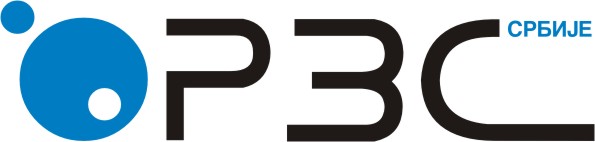 Република СрбијаРепублички завод за статистикуISSN 0353-9555САОПШТЕЊЕСАОПШТЕЊЕСВ30број 338 год. LXIII, 06.12.2013.број 338 год. LXIII, 06.12.2013.Статистика саобраћаја и телекомуникацијаСтатистика саобраћаја и телекомуникацијаСРБ338 СВ30 061213Земља регистрације возилаIII  квартал 2012III  квартал 2012III  квартал 2012III  квартал 2012III  квартал 2012 III квартал 2013 III квартал 2013 III квартал 2013 III квартал 2013 III квартал 2013Индекс20132012Земља регистрације возилавозилавозилавозилавозилапутницивозилавозилавозилавозилапутнициИндекс20132012Земља регистрације возиласвегапутнички аутомо-билиаутобусимото-циклипутницисвегапутнички аутомо-билиаутобусимото-циклипутнициИндекс20132012Укупно210650320526274950243744904306227445222204774971442615448934108,0Домаће регистрације64082462080417792222811303606737656526111906820861210268105,1Стране регистрације146567914318233171021463773946160068715678663064621754238665109,2Аустрија57740572175111215059962358619304262160367108,0БиX11061610849413397831368771232741203942133747127344111,4Италија37043648-5686082368236116508563,9Мађарска7157470105141950151899136866135548129919250531191,2Македонија41057388532204-13224146505443922113-154109113,3Немачка594305863478214127108861138535074815175517144,9Румунија6654365961466116205191689616842451522210594102,8Хрватска29609293392682565674334143053285383569145,4Црна Гора6223559008249972889000508204790420358818971277,0Швајцарска4094640436510-9159746608461584491100022112,7Остало92222590012821712385262425993347391235220642479288181598,9Земља регистрације возилаIII квартал 2012III квартал 2012III квартал 2012III квартал 2012III квартал 2012III квартал 2013III квартал 2013III квартал 2013III квартал 2013III квартал 2013Индекс20132012Земља регистрације возилавозилавозилавозилавозилапутницивозилавозилавозилавозилапутнициИндекс20132012Земља регистрације возиласвегапутнички аутомо-билиаутобусимото-циклипутницисвегапутнички аутомо-билиаутобусимото-циклипутнициИндекс20132012Укупно21157592062274490734412428942620263651973928476854752463894195,8Домаће регистрације8599478385911910322531167768690116667638201732305118142380,3Стране регистрације125581212236832997021593121658133624913062902751224473457518106,4Аустрија5829057929346151221185114350815328-10814087,7БиX11154010930713828511347471162571137911674792120594104,2Италија25132473139487216401637-3283665,3Мађарска7330371916133552141877632806205412101611724886,3Македонија28309268461463-6031628107266541453-6947099,3Немачка52810522725191987470628096226951426104264118,9Румунија6320062742352106191002671476669542131190167106,2Хрватска26514262562508425134090540638261671802154,3Црна Гора6669363055290972974513509894795521738618667376,5Швајцарска4493044513417-83060355143514137126632379,0Остало727710706374209963402179170818458798641191077102520001112,5УлазУлазУлазУлазИзлазИзлазИзлазИзлазукупнопутнички аутомобилиаутобусимотоциклиукупнопутнички аутомобилиаутобусимотоциклиУкупно2225495217278348451426119776291926214466634261Према БиХ5146855034389373187444982943935383941874Од тога:Мали Зворник72395706991696-75781741411640-Сремска Рача10071897487322567715773959313959Котроман1313371269162942147911213910837221311428Трбушница108134107483651-7035869730628-Бајина Башта288542845015389299342953611387Остало7324772403844-8446083615845-Према Бугарској26755226142158792522094552038795174252Од тога:Градина24878024300755791941902141851054884225Остало187721841430058192411877429027Према Мађарској47505646222912740873991483857751328287Од тога:Хоргош32587131429411504732407782288021190670Келебија10210310112896114110056108944109117Остало4708246807275-4831448029285-Према Македонији2465732394907083-1768311708146017-Од тога:Прешево2426452356047041-1722691663025967-Остало3928388642-4562451250-Према Румунији1038121028439224710113110026481147Од тога:Мокрање5510549416-5320530416-Ђердап3819637874322-3521934928291-Калуђерово1917419093344719579195131047Остало4093240382550-4101340519494-Према Хрватској500436492096832119519360510791854519Од тога:Батровци3653133584726841-3861823792316951-Мост Бачка Паланка622336150472816034659582764-Остало728907212075218728327197883019Према Црној Гори1173811112664133198212187511533844401982Од тога:Мехов Крш609255593631881801618845686731401877Гостун3562134790810213832437145114831Остало20835205401351602166721326152741) Без малограничног промета.     1) Без малограничног промета.     1) Без малограничног промета.     1) Без малограничног промета.     1) Без малограничног промета.     1) Без малограничног промета.     1) Без малограничног промета.     1) Без малограничног промета.     1) Без малограничног промета.     Контакт:  predrag.mutavdzic@stat.gov.rs  тел: 011 3290-268Издаје и штампа: Републички завод за статистику, Београд, Милана Ракића 5 
Tелефон: 011 2412-922 (централа) • Tелефакс: 011 2411-260 • www.stat.gov.rs
Одговара: проф. др Драган Вукмировић, директор 
Tираж: 20 ● Периодика излажења: квартална